Was man gleich von Anfang an beachten könnte….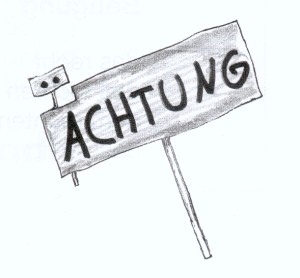 Aus: Siegfried Macht: Große Themen kurze TexteZuerst die kleine Tafel mit den Punkten zeigen„Was ist das?“ –verschiedene Möglichkeiten (Punkte, Umlautzeichen, Divisionszeichen, Doppelpunkt ...)Dann die Tafel mit dem Wort „Achtung“ dazuhalten „Was ist das jetzt?“ 
Kurzgedicht „Wenige Punkte“ lesenWas sind das für „Punkte“, die den Unterschied zwischen „Achtung“ und „Ächtung“ ausmachen? Diese „Punkte“ gut aufheben....